 (Из Методических рекомендаций «Формирование культуры здорового питания обучающихся, воспитанников», разработанных Институтом возрастной физиологии РАО)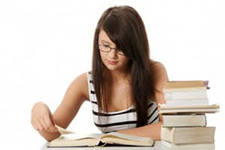 Особенности питания подростков во время экзаменов, при интенсивных учебных нагрузкахПри высоких учебных нагрузках, организм подростка испытывает целый ряд потребностей, которые должны удовлетворяться за счет особого построения рациона и режима питания. Необходимо включать в ежедневное меню продукты и блюда, способные влиять на работу головного мозга, повышать эффективность умственной деятельности.В напряженные периоды жизни, к которым относится и подготовка к экзаменам, физиологические потребности организма угнетены. В этой ситуации у подростка может отмечаться сниженный аппетит. Однако полноценное, регулярное питание в этот период имеет особое значение, т.к. является залогом полноценной учебной работы. В рацион питания школьника, сдающего экзамены, должны входить все основные компоненты. Из творога, сыра, мяса, рыбы, яиц наш организм получает триптофан и тирозин – важнейшие аминокислоты, необходимые мозгу. Без них способность к запоминанию резко снижается, а мозг быстро утомляется. Жиры не только обеспечивают организм энергией, но и служат источником жирных кислот омега-3. Их много в рыбе, особенно в лососевых, креветках, киви, орехах - они также имеют особое значение для работы мозга. Самый важный элемент рациона в этот период – углеводы. Мозг очень активно использует глюкозу, поэтому необходимо, чтобы рацион питания содержал достаточное ее количество. В период экзаменов ребенку можно разрешать сладости сверх обычного (шоколад, например, стимулирует синтез в организме серотонина, который обеспечивает активность и хорошее настроение). Таким же эффектом обладают бананы, какао, сладкий перец, блюда из баклажанов, куриная грудка. В рацион питания следует включить сухофрукты, орехи, мед. Нередко в этот период подростки прибегают «к помощи» энергетических напитков. В состав энергетических коктейлей обычно входят синтетический кофеин в больших дозах, природные биологически активные вещества из лекарственных растений (лимонник, женьшень и др.), а также комплекс витаминов. Считается, что энергетические напитки поднимают настроение, снимают усталость и стимулируют умственную деятельность. Однако использовать энергетические напитки не следует. Если есть необходимость «взбодриться», целесообразнее использовать кофе (1 чашка в день). Известный советский психолог Алексей Леонтьев советовал родителям «слегка перекармливать» ребенка в период экзаменов, т.к. это снижает нервную возбудимость, напряжение, которое переживает подросток, и которое может мешать ему сосредоточиться. Очень важен в период подготовки к экзаменам режим питания. Есть нужно каждые 3–4 часа. Конкретные блюда и их количество определяются предпочтениями и привычками семьи, но важно, чтобы они были свежеприготовленными и аппетитными на вид.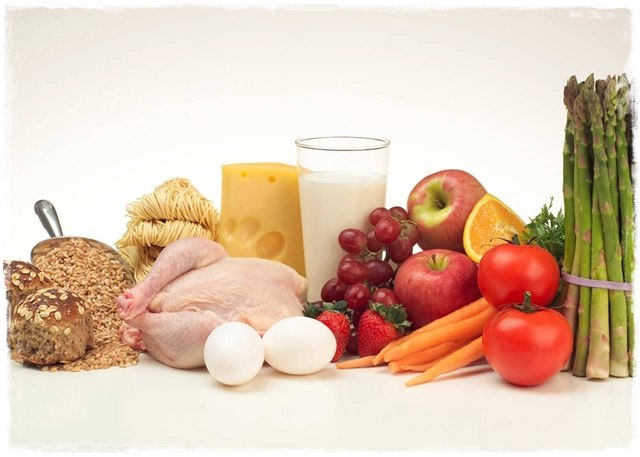 